SECTION 3: THE CHEMISTRY OF BIGGER BUBBLESLABINTRODUCTIONWhy do some dishwashing liquids make bigger bubbles than others?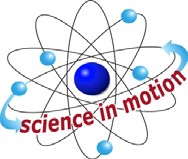 Westminster CollegeWhy does cream form bubbles when it is whipped, while milk does not? An enormous variety of natural substances form bubbles. Sea foam is formed by the agitation of phosphates (like those in soaps) released by decomposing kelp. Egg whites formed hundreds of tiny bubbles when beaten. In each case, the formation of bubbles depends on the chemical composition of the substance.ASSESSMENT ANCHORS ADDRESSEDS4.A.1.1	Identify and explain the pros and cons of applying scientific, environmental, or technological knowledge to possible solutions to problems.S4.A.2.2	Identify appropriate instruments for a specific task and describe the information the instrument can provide.S4.C.1.1	Describe observable physical properties of matter.PURPOSEThis activity introduces your students to some of the properties of bubble-making substances. The students observe how soap affects the surface tension of water and investigate the role of evaporation in bubble formation, as they test the effects of different amounts of glycerin on the size of bubbles.MATERIALSTeacher provides items marked with *Westminster College SIM	Page 1For the class:Masking tape*NewspaperDishwashing liquidEyedropperGlycerin1 one gallon container1 pie pan*waterVinegarSqueegeePaper towels*Measuring cups*Chalk*Chalkboard*Calculators*yard stickStraws*1pint containers*water pitcher